H O T Ă R Â R E A  Nr. 13din  29 ianuarie 2015privind  aprobarea numirii Comisiei pentru selecția prealabilă a candidaților pentru funcția de membru în Consiliul de Administrație al S.C. TRANSURB S.A., ca urmare a demisiei domnului RUSU DANConsiliul local al Municipiului Dej, întrunit în ședința ordinară din data de 29 ianuarie 2015,Având în vedere proiectul de hotărâre, prezentat din iniţiativa consilierilor locali Muncelean Teodora și Lazăr Nicolae, întocmit în baza Raportului Nr. 1.341 din 21 ianuarie 2015, prin care se supune spre aprobare numirea Comisiei pentru selecția prealabilă a candidaților pentru funcția de membru în Consiliul de Administrație al S.C. TRANSURB S.A., ca urmare a demisiei domnului RUSU DAN, proiect avizat favorabil în şedinţa de lucru a comisiei economice din data de 29 ianuarie 2015;În conformitate cu prevederile Ordonanței de Urgență a Guvernului Nr. 109/2011, privind guvernanța corporativă a întreprinderilor publice;prevederile ‘art. 33’ prim din Legea Serviciilor comunitare de utilități publice Nr. 51/2006, a ’art. 42’ prim din Regulamentul cadru pentru efectuarea transportului public local, aprobat prin Ordonanța Nr. 972/2007;Prevederile Legii Nr. 92/2007 a Serviciilor de transport public local;Ținând cont de prevederile ’art. 36’, alin. (2), lit. a), alin. (3), lit. c); ’art. 45’, alin. (1), ’art. 115’, alin. (1), lit. b) din Legea Nr. 215/2001 privind administrația publică locală, republicată, cu modificările și completările ulterioare,H O T Ă R Ă Ş T E: 	Art. 1.  Aprobă realizarea selecției candidaților pentru locul vacant de membru în Consiliul de Administrație a S.C. Transurb S.A., la care Municipiul Dej este acționar unic, cu respectarea Ordonanței de Urgență a Guvernului Nr. 109/2011, prin nu7mirea unei comisii formate din specialiști în recrutarea de resurse umane.	Art. 2. Se aprobă numirea comisiei pentru selectarea prealabilă a candidaților pentru funcția de membru în Consiliul de Administrație al S.C. Transurb S.A.:Specialist în Resurse umane: inspector de specialitate Dunca CarmenBonta Dan Silviu – consilier localAlexandru Melinda Gabriela – consilier localAnca Nelu – consilier localLazin Sebastian – consilier localArt. 3. Cu ducerea la îndeplinire a prevederilor prezentei hotărâri se încredințează Comisia în componența mai sus arătate.Preşedinte de şedinţă,Butuza Marius CornelNr. consilieri în funcţie -  19						Nr. consilieri prezenţi   -  15 Nr. voturi pentru	   -  15	Nr. voturi împotrivă	   -   	Abţineri	               -  			        Contrasemnează							               Secretar,						                                                                      Covaciu Andron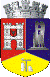 ROMÂNIAJUDEŢUL CLUJCONSILIUL LOCAL AL MUNICIPIULUI DEJStr. 1 Mai nr. 2, Tel.: 0264/211790*, Fax 0264/223260, E-mail: primaria@dej.ro